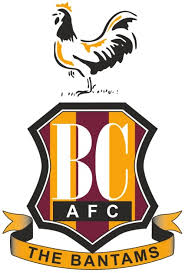 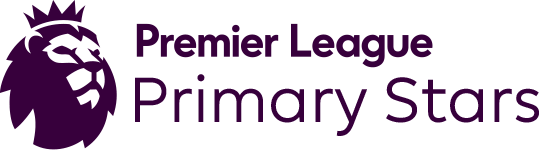 Dear,I am writing to introduce to you the Premier League’s new Primary Stars project, which you may have seen some press coverage about. Emails have been sent to all Primary Schools in England and Wales regarding this project.The project seeks to:enhance teachers’ knowledge, skills and confidence to improve the provision of PE and School Sport;increase children’s enjoyment, participation and skills in competitive and non-competitive sports and other physical activities;increase children’s understanding of the personal skills and values they need to achieve their goals;enhance children’s understanding of, and interest and confidence in, English and Maths;support young people to follow further participation pathways in sport.Premier League Primary Stars will be made available during the autumn term providing curriculum linked PE, PSHE, English, Maths and Enterprise resources for 5-11 year olds.  Resources will include videos, assembly ideas, interactive online activities, differentiated lesson activities, teacher notes and assessment support.
Bradford City FC Primary Stars can offer all aspects of Premier League Primary Stars to your school.  Initially, this surrounds physical education and provides support and guidance to help teachers deliver PE and school sport to the necessary level.
We can also assist the school with encouraging its pupils in literacy and numeracy through a specific programme we have.
As an introductory offer, we can provide you with 6 free 1 hour lessons and thereafter at a discounted rate of £15 each lesson.  We would require an initial sign up of 2 terms.


Please check our website www.bradfordcityfitc.org.uk to access the Primary Stars for Schools website or go directly to https://plprimarystars.com where you will find many resources for your school.
Bradford City FC Community Foundation has 20 years of experience delivering in schools and our coaches hold AfPE Level 3 qualifications and a minimum of FA Level 2 coaching badges.Our session plans can be easily adapted and our coaches will tailor these to the individual needs of the School and its pupils – taking into account what the pupils have done to date and the Schools’ needs.We strongly believe in forging strong, long lasting, relationships with schools and so we also take into account each Schools’ ways of recognising and rewarding effort and good behaviour as well as also taking on the School’s behaviour management techniques; with each School generally having its own established way of managing behaviour and we will work to the schools system.
Thank you for taking the time to read this letter.  If you would like to talk to us about how we may be able to help your school and for full details regarding anything further regarding this project, please do not hesitate to contact myself (my contact details are below) or Adam Fox on 07402189592.Yours sincerely,Ian Ormondroyd
Bradford City Community Foundation ManagerT:  01274 706850E: bradfordcityfitc@aol.com